参会回执1、请参会单位于2021年 7月26日前将报名回执传真或email形式发回确认。2、可乘地铁7号线/9号线在肇嘉浜路站下，4号出口出，向西北步行10分钟即可到达。建议绿色出行。联系人：吉勇成  电话：64083368    手机：18516746623传真：54249331  邮箱：18516746623@163.com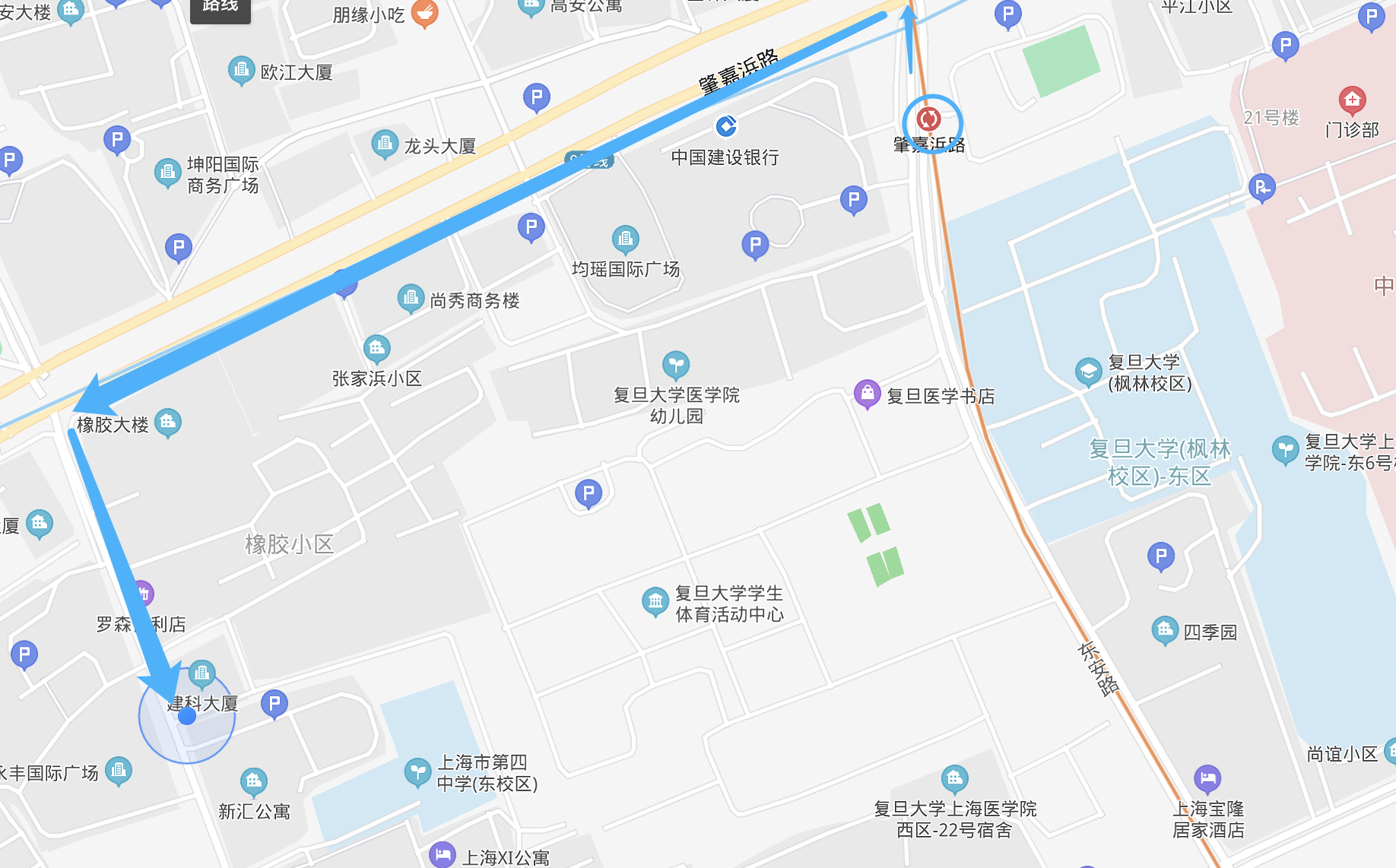 姓名职务单位（请务必写全称）手机阴光华绿色建造所所长中国建筑第八工程局有限公司13661460268 